Emergency Department Integrated Software (EDIS)Deployment, Installation, Back-Out, and Rollback Guide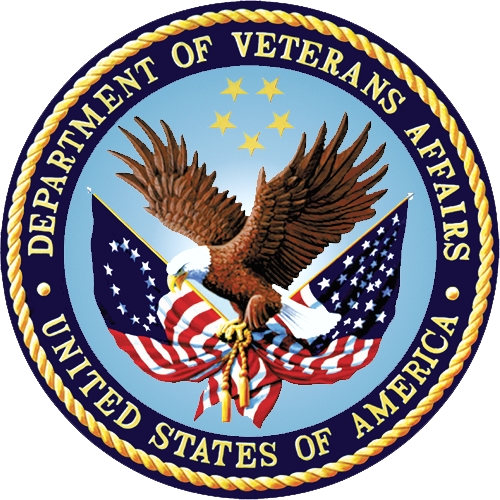 EDP*2.0*22EDIS GUI Version 2.2.44July 2022Department of Veterans Affairs (VA)Office of Information and Technology (OIT)Revision HistoryArtifact Rationale This document describes the Deployment, Installation, Back-out, and Rollback Guide for new products going into the VA Enterprise. The plan includes information about system support, issue tracking, escalation processes, and roles and responsibilities involved in all those activities. Its purpose is to provide clients, stakeholders, and support personnel with a smooth transition to the new product or software, and should be structured appropriately, to reflect particulars of these procedures at a single or at multiple locations.Per the Veteran-focused Integrated Process (VIP) Guide, the Deployment, Installation, Back-out, and Rollback Guide is required to be completed prior to Critical Decision Point #2 (CD #2), with the expectation that it will be updated throughout the lifecycle of the project for each build, as needed. Table of Contents1	Introduction	11.1	Purpose	11.2	Dependencies	11.3	Constraints	12	Roles and Responsibilities	23	Deployment	33.1	Timeline	33.2	Site Readiness Assessment	33.2.1	Deployment Topology (Targeted Architecture)	33.2.2	Site Information (Locations, Deployment Recipients)	33.2.3	Site Preparation	33.3	Resources	33.3.1	Facility Specifics	33.3.2	Hardware	43.3.3	Software	43.3.4	Communications	43.3.4.1	Deployment/Installation/Back-Out Checklist	44	Installation	54.1	Pre-installation and System Requirements	54.2	Platform Installation and Preparation	54.3	Download and Extract Files	54.4	Database Creation	54.5	Installation Scripts	54.6	Cron Scripts	54.7	Access Requirements and Skills Needed for the Installation	64.8	Installation Procedure	64.8.1	Ear File Deployment	64.8.2	KIDS Installation	64.9	Installation Verification Procedure	64.9.1	Ear File Verification	64.9.2	KIDS Verification	64.10	System Configuration	64.11	Database Tuning	75	Back-Out Procedure	75.1	Back-Out Strategy	75.2	Back-Out Considerations	75.2.1	Load Testing	75.2.2	User Acceptance Testing	75.3	Back-Out Criteria	75.4	Back-Out Risks	75.5	Authority for Back-Out	75.6	Back-Out Procedure	85.6.1	Ear File Backout	85.6.2	KIDS Back-Out	85.7	Back-out Verification Procedure	85.7.1	Ear File Back-out Verification	85.7.2	KIDS Back-out Verification	86	Rollback Procedure	96.1	Rollback Considerations	96.2	Rollback Criteria	96.3	Rollback Risks	96.4	Authority for Rollback	96.5	Rollback Procedure	96.6	Rollback Verification Procedure	9List of TablesTable 1: Deployment, Installation, Back-out, and Rollback Roles and Responsibilities	2Table 2: Site Preparation	3Table 3: Facility-Specific Features	4Table 4: Hardware Specifications	4Table 5: Software Specifications	4Table 6: Deployment/Installation/Back-Out Checklist	4Table 7: Associated Patch Files	5Table 8: Routines	6IntroductionEDP*2.0*22 is an informational patch for the deployment of EDIS GUI version 2.2.44 (EDIS 2.2.44). This document will highlight the deployment and back-out procedures performed by the Infrastructure Operations (IO) team.PurposeDeployment of EDIS 2.2.44 will update the Patient Demographic phone numbers to read-only.DependenciesNot applicable for EDP*2.0*22.ConstraintsNot applicable for EDP*2.0*22.Roles and ResponsibilitiesApplication Coordinators approve deployment from an OIT perspective. If an issue with the software arises, then a discussion concerning the authority for initiating a back-out decision will commence. The following table provides EDP*2.0*22 information.Table 1: Deployment, Installation, Back-out, and Rollback Roles and ResponsibilitiesDeployment Server promotion deployment of EDIS 2.2.44 by IO after EDP*2.0*22 national release approval.Timeline EDIS 2.2.44 will occur, at the same time for all sites, as a result of the deployment upon approval for national release.Site Readiness Assessment All sites will receive EDIS 2.2.44 as a result of the deployment.Deployment Topology (Targeted Architecture)The nationally deployed EDIS Uniform Resource Locater (URL) will be updated to EDIS 2.2.44. That will include local sites as well as regional data processing centers.Site Information (Locations, Deployment Recipients) The first deployment will be to initial operating capability (IOC) sites for verification of functionality.The Production IOC testing sites are:VA Greater Los Angeles HCS (West Los Angeles, CA)Clement J. Zablocki VAMC (Milwaukee, WI)Site Preparation A fully patched VistA system is the only requirement. The following table describes preparation required by the site prior to deployment.Table 2: Site Preparation ResourcesNot applicable for EDP*2.0*22.Facility SpecificsThe following table lists facility-specific features required for deployment.Table 3: Facility-Specific FeaturesHardware The following table describes hardware specifications required at each site prior to deployment.Table 4: Hardware SpecificationsRefer to Table 1 for details about who is responsible for preparing the site to meet these hardware specifications.SoftwareThe following table describes software specifications required at each site prior to deployment.Table 5: Software SpecificationsRefer to Table 1 to for details about who is responsible for preparing the site to meet these software specifications.Communications EDP*2.0*22 will be deployed using the standard method of patch release from the National Patch Module. When EDP*2.0*22 is released, the National Patch Module will send a notification to all the personnel who have subscribed to those notifications.Deployment/Installation/Back-Out ChecklistEDIS 2.2.44 is Nationally deployed to all sites by updating the existing EDIS URL. Table 6: Deployment/Installation/Back-Out ChecklistInstallationPre-installation and System RequirementsOIT EDIS Sustainment team to deliver the new ear files to the IO team.EDIS_EAR_MAIN_2_2_44.earEDIS_EAR_BIGBOARD_2_2_44.earPlatform Installation and PreparationNot applicable for EDP*2.0*22.Download and Extract FilesThe following documents and files can be obtained from the SOFTWARE library:REDACTED/SOFTWARETable 7: Associated Patch FilesRedacted versions are also available on the VA Software Document Library (VDL):https://www.va.gov/vdl/application.asp?appid=179Database CreationNot applicable for EDP*2.0*22.Installation ScriptsNot applicable for EDP*2.0*22.Cron ScriptsNot applicable for EDP*2.0*22.Access Requirements and Skills Needed for the InstallationEDIS 2.2.44 deployment requires an IO system administrator. Installation ProcedureEar File DeploymentIO team backups the previous ear files.EDIS_EAR_MAIN_2_2_42.earEDIS_EAR_BIGBOARD_2_2_42.earIO team removes the previous ear files.IO team deploys the new ear files.EDIS_EAR_MAIN_2_2_44.earEDIS_EAR_BIGBOARD_2_2_44.earKIDS InstallationNot applicable for EDP*2.0*22.Installation Verification ProcedureEar File VerificationThe bottom right corner of the application login page from the EDIS URL should begin with Build: 2.2.44.KIDS VerificationNot applicable for EDP*2.0*22.Table 8: RoutinesSystem ConfigurationNot applicable for EDP*2.0*22.Database TuningNot applicable for EDP*2.0*22.Back-Out ProcedureBack-Out StrategyThe only reason to consider a back-out of EDP*2.0*22 is in the event of a catastrophic failure. The back-out plan is to restore the previous EDIS 2.2.42 ear files.Back-Out ConsiderationsLoad TestingNo load testing was performed for EDP*2.0*22. This was a maintenance release to correct a defect; there was no additional functionality included.User Acceptance TestingUser acceptance testing was conducted by the test sites listed in section 3.2.2. The sites followed the EDP*2.0*22 provided test plan/concurrence form and executed the test cases according to the plan. Testing was performed by IT analysts, at each site, familiar with using the application.Back-Out CriteriaBack-out would only be considered if there was a catastrophic failure that causes loss of function for the application or a significant patient impact issue.Back-Out RisksBacking out EDP*2.0*22 would result in the re-instatement of Patient Demographic phone numbers being editable as opposed to read-only.Authority for Back-OutEmergency Medicine Program Office and  Health Services Portfolio have the authority to back-out EDP*2.0*22.Back-Out ProcedureEar File BackoutIO team removes the new ear files.EDIS_EAR_MAIN_2_2_44.earEDIS_EAR_BIGBOARD_2_2_44.earIO team deploys the previous ear files.EDIS_EAR_MAIN_2_2_42.earEDIS_EAR_BIGBOARD_2_2_42.earKIDS Back-OutNot applicable for EDP*2.0*22.Back-out Verification ProcedureEar File Back-out VerificationThe bottom right corner of the application login page from the EDIS URL should begin with Build: 2.2.42.KIDS Back-out VerificationNot applicable for EDP*2.0*22.Rollback ProcedureNot applicable for EDP*2.0*22.Rollback ConsiderationsNot applicable for EDP*2.0*22.Rollback CriteriaNot applicable for EDP*2.0*22.Rollback RisksNot applicable for EDP*2.0*22.Authority for RollbackNot applicable for EDP*2.0*22.Rollback ProcedureNot applicable for EDP*2.0*22.Rollback Verification ProcedureNot applicable for EDP*2.0*22.DateVersionDescriptionAuthor07/25/20221.0EDP*2.0*22 (informational):Graphical user interface (GUI) only release to deploy the EDIS GUI version 2.2.44 so that Patient Demographic phone numbers are read-onlyLiberty ITSTeamPhase / RoleTasksOIT EDIS SustainmentDeploymentProvide EDIS 2.2.44 ear files to AITC for deploymentIODeploymentDeploy EDIS 2.2.44 ear filesIOBack-outUpon receiving authority for back-out, replace EDIS 2.2.44 ear files with the previous EDIS 2.2.42 ear filesIOOIT EDIS SustainmentPost DeploymentHardware, Software and System SupportSite/OtherProblem/Change NeededFeatures to Adapt/Modify to New ProductActions/StepsOwnerN/ASiteSpace/RoomFeatures NeededOtherN/ARequired HardwareModelVersionConfigurationManufacturerOtherN/ARequired SoftwareMakeVersionConfigurationManufacturerOtherN/AActivityDayTimeIndividual who completed taskDeploymentInstallationBack-outFileDescriptionEDIS_2_2_UG.docxEDIS_2_2_UG.pdfUser GuideEDP_2_2_P22_DIBR.docxEDP_2_2_P22_DIBR.pdfDeployment, Installation, Back-out, and Rollback GuideRoutineBefore ChecksumAfter ChecksumPatch ListN/A